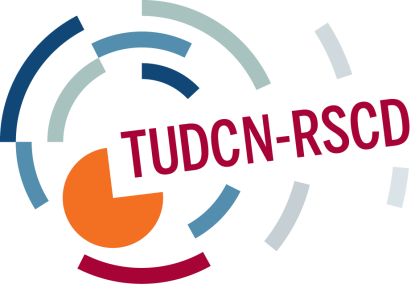 RSCD - PLAN DE TRABAJO 2015   Este plan de trabajo se basa en las estrategias detalladas en los documentos de la RSCD sobre Defensa y sobre Asociaciones, aprobadas por la red en 2013 (RG Slangerup, DK, abril de 2013).Estrategia de Defensa: Estrategia de Incidencia de la RSCD. Este documento pone de relieve los principales objetivos, metas y estrategias para organizar la labor de defensa de los sindicatos en torno a los programas de desarrollo de los distintos actores gubernamentales y multilaterales.Estrategia de Asociación: Asociaciones sindicales para el desarrollo - Planificación estratégica de la RSCD. Este documento fija los principales objetivos, metas y estrategias que deberán seguirse para mejorar las asociaciones sindicales para el desarrollo en todo el mundo, así como la solidaridad internacional.IMPORTANTE: las actividades no aparecen en orden cronológico, sino en función de los objetivos específicos.Objetivos estratégicos generales de la RSCDObjetivo específicoResultados esperados ActividadesJustificaciónLugar y FechaGOBERNANZA DE LA RSCDEstablecimiento de estrategias compartidas y de Coordinación de la RSCD Futura labor de defensa: desarrollo de Estrategia de asociación1 Reunión General de la RSCD (RG)Seguimiento de las deliberaciones de la RG de Sao Paulo: 1 RG al añoLomé, marzoGOBERNANZA DE LA RSCDEstablecimiento de estrategias compartidas y de Coordinación de la RSCD Evaluación de la RSCD y planificación detallada para 2015 1 reunión de coordinación abierta (RCA)Reemplazar temporalmente  el GFC tras las deliberaciones de la RG en Sao Paulo Bruselas, (conjuntamente con el FPD - UE)Objetivos estratégicos generales de la RSCDObjetivo específicoResultados esperados ActividadesJustificaciónLugar y FechaLABOR DE DEFENSALa promoción del programa de trabajo decente sigue siendo el principal objetivo de la aportación sindical al debate sobre política de desarrollo, dado que el Programa de Trabajo Decente constituye una piedra angular para el desarrollo sostenible y las estrategias de recuperación Abordar las prioridades sindicales e influir en el establecimiento de políticas sobre estrategias de desarrollo a nivel de la ONU post-2015Aprobación de la posición política sindical para la labor común de defensa 1 seminario temático sobre gobernanza global y financiación del desarrolloSerá un taller sobre política, destinado a discutir la “gobernanza global del desarrollo”. Incluirá un análisis de las actuales vías sobre cómo reforzar la rendición de cuentas global y su objetivo será adoptar una posición política sindical para la labor común de defensa AbrilLABOR DE DEFENSALa promoción del programa de trabajo decente sigue siendo el principal objetivo de la aportación sindical al debate sobre política de desarrollo, dado que el Programa de Trabajo Decente constituye una piedra angular para el desarrollo sostenible y las estrategias de recuperación Consolidar las redes en las regiones como un reto clave para el logro de nuestros objetivos de defensaCoordinación de políticas y futura planificación 1 reunión de la red des. AL (centrada en la labor de defensa)Apoyo a la coordinación regional FebreroLABOR DE DEFENSALa promoción del programa de trabajo decente sigue siendo el principal objetivo de la aportación sindical al debate sobre política de desarrollo, dado que el Programa de Trabajo Decente constituye una piedra angular para el desarrollo sostenible y las estrategias de recuperación Consolidar las redes en las regiones como un reto clave para el logro de nuestros objetivos de defensaCoordinación de políticas y futura planificación 1  reunión de la red des. africana (centrada en defensa/asociaciones)Apoyo a la coordinación regionalLomé, septiembreObjetivos estratégicos generales de la RSCDObjetivo específicoResultados esperados ActividadesJustificaciónLugar y FechaASOCIACIONESMejorar la eficacia de la cooperación sindical internacionalReforzar la coherencia política y organizativa y la coordinación entre los asociados sindicalesMapeo y análisis de los marcos ECO utilizados en las asociaciones con sindicatos Esto servirá en última instancia para el lanzamiento de un marco sindical común sobre ECO, con directrices políticas (con apoyo del GT de la RSCD sobre eficiencia del desarrollo)1 seminario temático sobre los marcos ECO (evaluación de la capacidad organizativa) En el ámbito de la evaluación de la capacidad organizativa (ECO), ha quedado patente que los sindicatos utilizan distintas metodologías y herramientas. Unos criterios de evaluación, así como métodos para la recopilación de líneas maestras, resultan fundamentales para establecer un enfoque coherente en apoyo a las organizaciones del sur, sirviendo también como útil herramienta para consolidar la apropiación de los procesos de desarrollo.FebreroASOCIACIONESMejorar la eficacia de la cooperación sindical internacionalIncrementar unas relaciones sindicales equitativas y equilibradas y mejorar la supervisión, el aprendizaje y la evaluación de resultados conseguidos por los programas de cooperación al desarrolloBrindar apoyo a una implementación compartida de TUDEP Apoyo de capacidades sobre supervisión y evaluación de programas de cooperación al desarrollo1  reunión de la red des. africana (centrada en las asociaciones)Paralelamente a la reunión de coordinación de OSS: apoyo a una implementación compartida de TUDEP Apoyo a actividades de formación sobre metodología de supervisión y evaluaciónNoviembreASOCIACIONESMejorar la eficacia de la cooperación sindical internacionalIncrementar unas relaciones sindicales equitativas y equilibradas y mejorar la supervisión, el aprendizaje y la evaluación de resultados conseguidos por los programas de cooperación al desarrolloBrindar apoyo a una implementación compartida de TUDEP Apoyo de capacidades sobre supervisión y evaluación de programas de cooperación al desarrollo1  reunión de la red des. AP (centrada en las asociaciones)Paralelamente a la reunión de coordinación de OSS: apoyo a una implementación compartida de TUDEP Apoyo a actividades de formación sobre metodología de supervisión y evaluaciónDiciembre